Frais d’inscription. Le coût global de la formation s’élève à 550,00 TTC  euros et comprend la participation aux cours théoriques et ateliers d’écoutes + documentation, bibliographie + apéros du lundi, le brunch et pot de départ du samedi. Votre demande d’inscription est à envoyer par courriel à  romieu.p@wanadoo.frNous examinerons au fil des arrivées. Afin de privilégier les échanges, le nombre de place est limité à 12. Ne tardez pas à nous écrire. Attention !La confirmation de votre participation sera effective dès réception du chèque qui sera établi à l’ordre de Archimeda, l’ancienne dénomination de l’association étant encore celle de notre compte banquaire et envoyer avec à l’adresse suivante avant le 1er juillet 2014 : aCousson4  à l’attention de Patrick Romieu, La Peyrière - Digne-les-Bains 04000- France Venir à DigneIl y a une desserte par autobus au départ de la gare TGV d’Aix en Provence et plusieurs navettes par jour. La dernière arrivée est à 22h30 ! Pour ceux qui viendront en train, nous viendrons vous accueillir à la gare SNCF ! Pour ceux qui choisissent la voiture, rien de bien compliqué. Digne-les-Bains se situe au nord-est de Marseille et d’Aix en Provence, au sud est de Lyon et e Grenoble, au Nord ouest de Nice.Pour l’avion, plusieurs navettes – en fait la même que celle qui dessert la gare TGV d’Aix en Provence – au départ de l’aéroport Marseille Marignane.Proposition d’hébergement (à votre initiative) Camping les Eaux ChaudesNon loin des thermes, le cadre est agréable. Le camping est à 3 minutes du Centre Ville.Camping du BourgCe camping, fort sympathique, est à 2 kms de la Peyrière et de sa forêt.Camping à la PeyrièreVous pouvez camper librement et gratuitement à la Peyrière. Mais vous ne disposerez pas de douche et de sanitaire. Le camping du Bourg est à 2 kms !Possibilité de chambre d’hôtes : nous contacter !Hôtels : des chambres à partir de 44 €, consultez la toile ou demander nous la liste !Restauration Le midi nous proposons de vous réserver une table à Digne, Le Point Chaud. D’autres petits restaurants sympas sont tout proches, particulièrement dans le haut du Boulevard Gassendi  Compter 12 euros pour le plat du jour. Pizzeria : « Le four de Provence », place de Gaulle, tout à côté de notre salle de formation. Le patron est un ami, musicien de surcroît, qui est de plus invité au petit concert de clôture de la formation. L’ambiance conviviale est garantie.Le Café du Midi : café et restauration, situé à 20 mètres de la pizzéria. Également tenu par des connaissances, service très sympa, plats du jour à 12 € environ.La Grèce à Digne : le restaurant grec « Le Météora ». Tenu par Socrate, cela ne s’invente pas !  A midi on mange pour moins de 10€, l’endroit est calme et le serveur-patron – encore un ami – est d’une rare gentilesse, évoquant fort bien la Grèce contemporaine dans ses discussions ! Toutefois, au mois de juillet, il a nécessairement moins le temps !Le Vietnam : nul besoin de préciser la nature de la cuisine. C’est bon et pas cher, l’accueil est très sympatique, les plats sont authentiques. Ce restaurant est situé aux alentours immmédiats des pizzérias déjà évoquées. Les espaces de restauration se tiennent donc dans un mouchoir de poche. Digne est une petite ville, ne l’oublions pas !Distractions, balades : l’endroit est remarquable pour la qualité des paysages, la proximité immédiate de la montagne, les offres innombrables de randonnée, la découverte de la réserve géologique de Haute Provence, la possibilité de faire trempette à la piscine, au Plan d’Eau municiapal, ou encore dans les rivières dont l’eau est parfois très fraîche. Pour ceux qui aiment l’escalade, il y a deux « voies ferrate », une à Digne même et l’autre distante d’une vingtaine de kilomètres, dans un site paysager vraiment très beau. Pratique equestre pour ceux qui le veulent. Le département des Alpes de Haute Provence comporte 800 kms de parcours equestre balisé. Présence d’un Centre équestre à Digne même. Possibilité de dialoguer avec l’âne de la Peyrière, qui s’appelle Caramel et qui est le seul équidé provençal expert en Anthropologie, Sciences de l’Homme et du Territoire. Matériel d’enrgistrement Pour les professionnels et tous ceux qui sont équipés, nous vous proposons, vu le temps imparti, d’utiliser votre propore matériel de prise de son et montage (ordinateur). Pour les novices en prise de son nous fournissons du matériel semi-professionnel type zoom H4 / Tascam / Roland R26/ Korg / micro DPA 4011 /… et une prise en main du logiciel de montage Reaper (logiciel gratuit). Conseils pratiquesLampes de poche, lampes frontales : obligatoires, les nuits seront  sans lune !Prévoir une petite laine pour le soir, les soirées sont parfois fraiches, ce qui est fort agréable l’été !Formateurs, intervenantsValérie Lebois, Maître assistant à l’École Nationale Supérieure de Strasbourg, Socio-psychologue, chercheuse au laboratoire Amup.Cécile Regnault, Maître assistant à l’École Nationale Supérieure de Lyon, Architecte, Directrice de AcireneChercheuse au laboratoire Laure.Patrick Romieu, Intervenant dans les Écoles d’Architecture et les Universités, Anthropologue, Chercheur associé au laboratoire Cresson, Directeur de aCousson4Noëlle Von Vyl, designer lumière, chercheuse en design lumière, Université de Bâle, Suisse.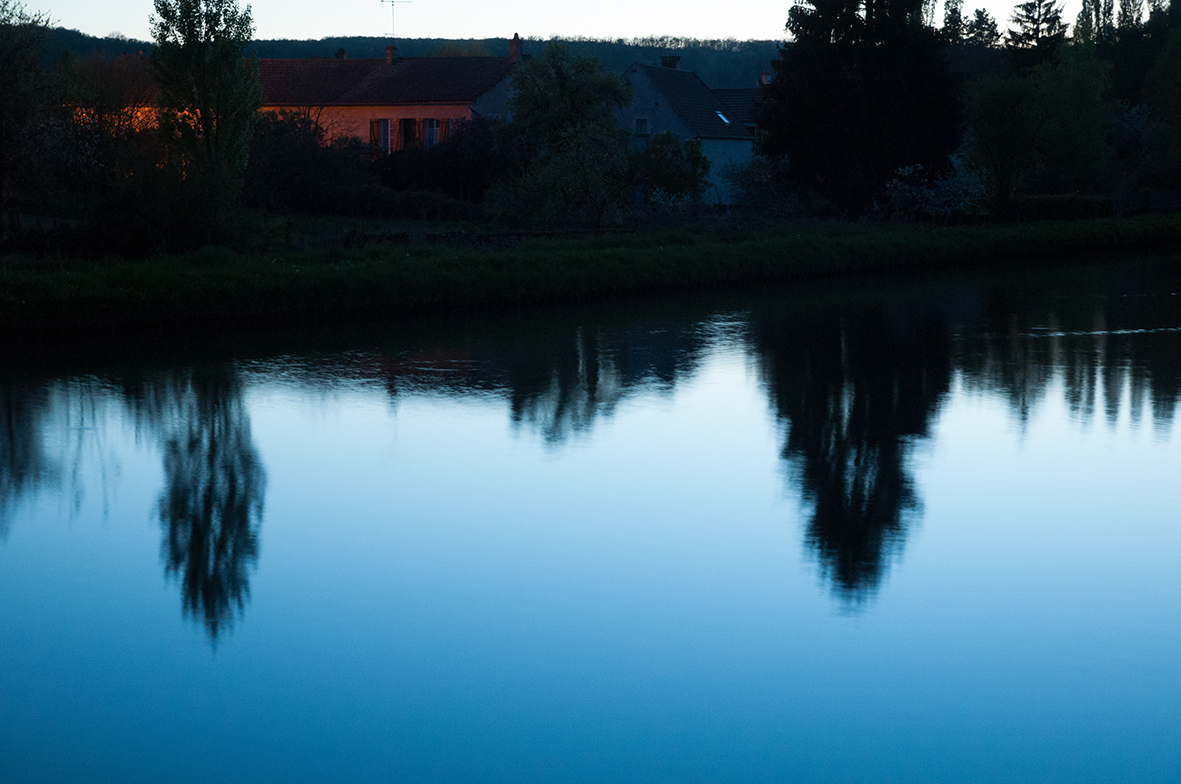 FormateursFfffff
							16					17									19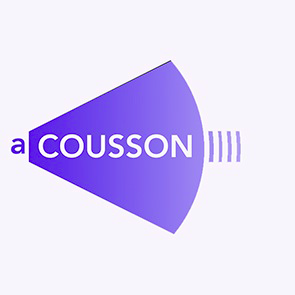 ECOUTER DE NUIT, ECOUTER LA NUITFranges de ville et espaces sylvestresen exemples auriculairesEspaces sonores et savoirs. Atelier d’été 2014ECOUTER DE NUIT, ECOUTER LA NUITFranges de ville et espaces sylvestresen exemples auriculairesEspaces sonores et savoirs. Atelier d’été 2014ECOUTER DE NUIT, ECOUTER LA NUITFranges de ville et espaces sylvestresen exemples auriculairesEspaces sonores et savoirs. Atelier d’été 2014ECOUTER DE NUIT, ECOUTER LA NUITFranges de ville et espaces sylvestresen exemples auriculairesEspaces sonores et savoirs. Atelier d’été 2014ECOUTER DE NUIT, ECOUTER LA NUITFranges de ville et espaces sylvestresen exemples auriculairesEspaces sonores et savoirs. Atelier d’été 2014ECOUTER DE NUIT, ECOUTER LA NUITFranges de ville et espaces sylvestresen exemples auriculairesEspaces sonores et savoirs. Atelier d’été 2014ECOUTER DE NUIT, ECOUTER LA NUITFranges de ville et espaces sylvestresen exemples auriculairesEspaces sonores et savoirs. Atelier d’été 2014PUBLIC à destination des professionnels  et amateurs d’écoutes partagéesà destination des professionnels  et amateurs d’écoutes partagéesForêt de La Peyrière (ext.)Hôtel de Ville (salles)Digne-les-Bains 04 000 FranceForêt de La Peyrière (ext.)Hôtel de Ville (salles)Digne-les-Bains 04 000 FranceLIEUXMenu acoustique de la semaine  du lundi 14 au samedi 19 juillet 2014Menu acoustique de la semaine  du lundi 14 au samedi 19 juillet 2014Menu acoustique de la semaine  du lundi 14 au samedi 19 juillet 2014Menu acoustique de la semaine  du lundi 14 au samedi 19 juillet 2014Menu acoustique de la semaine  du lundi 14 au samedi 19 juillet 2014Menu acoustique de la semaine  du lundi 14 au samedi 19 juillet 2014Menu acoustique de la semaine  du lundi 14 au samedi 19 juillet 2014Menu acoustique de la semaine  du lundi 14 au samedi 19 juillet 2014Menu acoustique de la semaine  du lundi 14 au samedi 19 juillet 2014Menu acoustique de la semaine  du lundi 14 au samedi 19 juillet 20149h_10h30 9h_10h30 11h-13hpausepause14h30-17h14h30-17h18h-20h22h-24hLundi Accueil Apéro à la Peyrière Feux d’artifice à regarder et à écouter en des sites précisMardi Pratique d’écoute Balade Ecoute d’une frange urbaine RDV au rond point des Truyas GPS   Patrick Romieu Pratique d’écoute Balade Ecoute d’une frange urbaine RDV au rond point des Truyas GPS   Patrick Romieu Pratique d’écoute Balade Ecoute d’une frange urbaine RDV au rond point des Truyas GPS   Patrick Romieu Pratique d’écoute Balade Ecoute d’une frange urbaine RDV au rond point des Truyas GPS   Patrick Romieu PAUSE Restau Digne ThéorieIntroduction à l’écoute éécologique Approche des notions théoriques et méthodologiques fondamentales ThéorieIntroduction à l’écoute éécologique Approche des notions théoriques et méthodologiques fondamentales Soirée libre Mercredi ThéorieLa frange urbaine, un exemple d’espace intermédiaireValérie Lebois  ThéorieLa frange urbaine, un exemple d’espace intermédiaireValérie Lebois  ThéorieField recording  Théorie et pratiques de l’enregistrement sonore environnemental Cécile Regnault ThéorieField recording  Théorie et pratiques de l’enregistrement sonore environnemental Cécile Regnault PAUSE  Restau Digne Pratique d’écouteBalade  ecoute surplombante de la ville de DigneBelsonère des 3 Chapellles Découverte d’un site sonore remarquablePatrick Romieu Cécile RegnaultPratique d’écouteBalade  ecoute surplombante de la ville de DigneBelsonère des 3 Chapellles Découverte d’un site sonore remarquablePatrick Romieu Cécile RegnaultPratique d’écouteInitiation à l’écoute nocturneJeudi ThéorieAmbiances et espace sonoreEvocation de l’expérience d’écoute du mercredi soir, suites théoriques et pratiquesPatrick RomieuThéorieAmbiances et espace sonoreEvocation de l’expérience d’écoute du mercredi soir, suites théoriques et pratiquesPatrick RomieuThéorieÉcoute et rythme nycthéméral : importance des éclairements dans nos écoutes d’espacesPatrick RomieuThéorieÉcoute et rythme nycthéméral : importance des éclairements dans nos écoutes d’espacesPatrick RomieuPAUSE Restau Digne ThéorieEcoute collective diurne de la forêt. Iimportance des déplacements, des mouvements corporels dans la construction du sentiment d’ambiance nocturneC. RegnaultP RomieuThéorieEcoute collective diurne de la forêt. Iimportance des déplacements, des mouvements corporels dans la construction du sentiment d’ambiance nocturneC. RegnaultP RomieuApport technique et méthodologiePrise de sons enregistrement de la forêt de la PeyrièreF. DaroussenC. Regnault Vendredi Recueil des échantillons sur ordinateur, montage rapide Recueil des échantillons sur ordinateur, montage rapide ThéorieDe l’enregistrement aux écoutes expertes Diffusion et échanges autour des échantillons collectés la veille.ThéorieDe l’enregistrement aux écoutes expertes Diffusion et échanges autour des échantillons collectés la veille.PAUSE Restau Digne Libre Sieste possible, balades, baignades en rivière et au Plan d’eauLibre Sieste possible, balades, baignades en rivière et au Plan d’eauPratique d’écouteNocturne en forêt de la Peyrière + synthèse sur le terrain Samedi Plaisir, détentePetit dejeuner Brunch Domaine de la PeyrièrePlaisir, détentePetit dejeuner Brunch Domaine de la PeyrièrePlaisir, détentePetit dejeuner Brunch Domaine de la PeyrièreThéorieCe que le sonore apporte à la lecture  des franges urbaines :synthèse  etcommentaire des textes théoriques en relation avec le thèmeThéorieCe que le sonore apporte à la lecture  des franges urbaines :synthèse  etcommentaire des textes théoriques en relation avec le thèmeProjection de séquences vidéo par Noëlle Von Wyl, chercheuse en design lumière. Apport théorique, débat.Bilan de la formation  Pot de départ Plaisir, détenteConcert sous les arbres 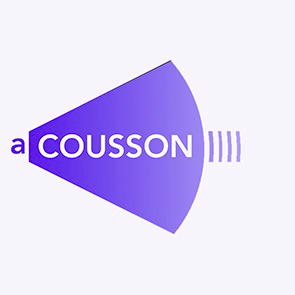 La PeyrièreRoute de Marcoux04000 Digne-les-Bainshttps:/sites.google.com :site/acousson4Contactacousson4@gmail.comromieu.p@wanaddo.fr06 80 38 49 74TRAITEMENT CULTUREL& ESTHETIQUE DE L’ENVIRONNEMENT SONORE 48 quai Pierre Scize 69009 LYON www.acirene.comcontact cecile.regnault@wanadoo.fr06 8735 8625TRAITEMENT CULTUREL& ESTHETIQUE DE L’ENVIRONNEMENT SONORE 48 quai Pierre Scize 69009 LYON www.acirene.comcontact cecile.regnault@wanadoo.fr06 8735 8625